World Series of Stewardship:  Bring It Home!Throughout October, as professional baseball ramps up toward the World Series, we here at FUMC will be having some baseball fun too.  Baseball imagery will be front and center during our FUMC worship services as we “step up to the plate,” “get a base hit,” “increase runs batted in,” and “hit home runs.”  As we use this baseball imagery to help us talk about our annual stewardship campaign, worshipers are invited and encouraged to wear baseball shirts.  If you have baseball banners, posters, and other gear, we’d like you to bring it to help decorate the sanctuary.  If you have a personal baseball story or want to make sure Rev. Kim is up on the most important baseball news of the week, please share that with her by email or phone call, so she can work it in.  In the latter part of the month, you will receive a letter from the church with a pledge card in it.  Let’s have fun with this baseball theme, be enthusiastic fans of our hometown team (FUMC), and pledge our full support for 2019.  In the spirit of fun and passion for the ministries of FUMC, please fill out your card and “bring it home” on or before Sunday, October 28.  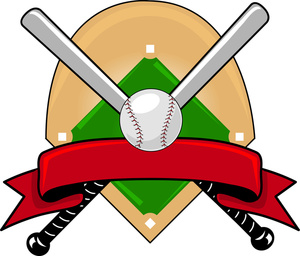 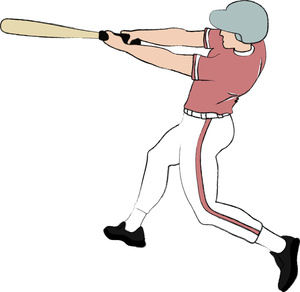 